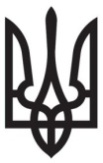                                                   УКРАЇНА                              ДОБРОСЛАВСЬКА СЕЛИЩНА РАДА             ЛИМАНСЬКОГО  РАЙОНУ  ОДЕСЬКОЇ ОБЛАСТІ                                    ВИКОНАВЧИЙ  КОМІТЕТ                                              РІШЕННЯ  № 32                                                                                      від  03  лютого  2021  рокуПро встановлення тарифів на централізоване водопостачання, що надається комунальним підприємством «Доброслав»Розглянувши звернення комунального підприємства «Доброслав»  № 39 від 24.12.2021 року щодо проведених перерахунків  тарифів на централізоване водопостачання, що надаються підприємством населенню, бюджетним установам та госпрозрахунковим організаціям, керуючись ст.28 Закону України  «Про місцеве самоврядування в Україні»,  Законом України «Про житлово - комунальні послуги» № 2189 від 09.11.2017 року та введеного в дію з 01.05.2019 року, Порядком формування тарифів на централізоване водопостачання та централізоване водовідведення, затвердженого постановою Кабінету Міністрів України від 1 червня 2011 року № 869 (в редакції постанови Кабінету Міністрів України від 3 квітня 2019 року № 291), Законом   України «Про доступ до публічної інформації», наказом Мінрегіону № 239 від 12.09.2018 року «Про затвердження Порядку розгляду органами місцевого самоврядування розрахунків тарифів на теплову енергію, її виробництво,транспортування та постачання, а також розрахунків тарифів на комунальні послуги, поданих для їх встановлення», виконавчий комітет Доброславської селищної ради                                                   ВИРІШИВ:1. Встановити тарифи на централізоване водопостачання, що надаються комунальним підприємством «Доброслав» для населення, бюджетних установ та госпрозрахункових організацій, згідно з  додатком 1 (додається).2. Ввести в дію дане рішення (не пізніше 01.03.2021 року -  для підприємств,установ та організацій; з 01.04.2021 року - для населення) після завершення процедури переходу на нові договірні відносини із споживачами КП «Доброслав».3. Доручити головному бухгалтеру КП «Доброслав»:-  підготувати розрахунки норм споживання води на 1 особу для будинків, в яких не встановлений лічильник споживання водопостачання, для затвердження на засіданні виконавчого комітету селищної ради;- надати розрахунки для затвердження тарифу водопостачання в інших населених пунктах Доброславської селищної ради. 4. Секретарю виконавчого комітету селищної ради Волощук О.Г. забезпечити оприлюднення рішення в засобах масової  інформації.5. Контроль за виконанням цього рішення покласти на начальника відділу житлово-комунального господарства, будівництва, благоустрою та розвитку інфраструктури та взаємодії з правоохоронними органами Пушкара В.А.Голова виконавчого комітету                                             Л.Я. ПрокопечкоСекретар виконавчого комітету                                          О.Г. ВолощукДодаток  1до рішення виконавчого комітету селищної рад від 03.02.2021 року№ 32Тарифина послуги з централізованого водопостачання та водовідведення, що надаються комунальним підприємством «Доброслав» для населенняТарифина централізоване водопостачання та водовідведення, що надаються комунальним підприємством «Доброслав» для бюджетних установ та госпрозрахункових організаційСекретар виконавчого комітету                                                  О.Г. ВолощукВиди і вартість послугТариф1.Водопостачання24,00Види і вартість послугГрупи споживачівГрупи споживачівВиди і вартість послугБюджетні установиГоспрозрахункові організаціїВодопостачання25,0030,00